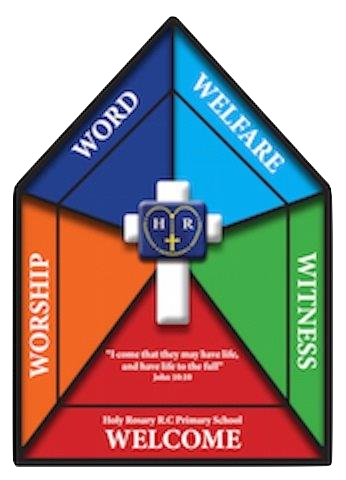 AUTUMN TERMAUTUMN TERMAUTUMN TERMSchool re-opensWednesday 4th September 2024Autumn 1 –38 School DaysSchool closesFriday 25th October 2024Autumn 1 –38 School DaysHALF-TERMHALF-TERMHALF-TERMSchool re-opensMonday 4th November 2024Autumn 2 –35 School DaysSchool closesFriday 20th  December 2024Autumn 2 –35 School DaysCHRISTMASCHRISTMASCHRISTMASSPRING TERMSPRING TERMSPRING TERMSchool re-opensMonday 6th January 2025Spring 1 –29 School DaysSchool closesThursday 13th February 2025Spring 1 –29 School DaysHALF-TERMHALF-TERMHALF-TERMSchool re-opensMonday 24th February 2025Spring 2 –39 School DaysSchool closesThursday 17th April 2025Spring 2 –39 School DaysEASTEREASTEREASTERSUMMER TERMSUMMER TERMSUMMER TERMSchool re-opensMonday 28th April 2025Summer 1 –19 School DaysSchool closed (Bank Holiday)Monday 5th May 2025Summer 1 –19 School DaysSchool re-opensTuesday 6th May 2025Summer 1 –19 School DaysSchool closesFriday 23rd May 2025Summer 1 –19 School DaysHALF-TERMHALF-TERMHALF-TERMSchool re-opensMonday 9th June 2025Summer 2 –30 School DaysSchool closesFriday 18th July 2025Summer 2 –30 School DaysInset  ( 5 Days )Inset  ( 5 Days )Inset  ( 5 Days )Monday 2nd  September 2024Tuesday 3rd  September 2024Friday 14th February 2025Monday 21st July 2025Tuesday 22nd   July 2025Monday 2nd  September 2024Tuesday 3rd  September 2024Friday 14th February 2025Monday 21st July 2025Tuesday 22nd   July 2025Monday 2nd  September 2024Tuesday 3rd  September 2024Friday 14th February 2025Monday 21st July 2025Tuesday 22nd   July 2025In line with advice from the Department of Education, it is our duty to inform you that holidays should not be taken during school time and that to do so may result in you being fined.PLEASE NOTE Parents of Year 6 children must ensure that their child is in school during the statutory testing period.  Dates to be confirmed.In line with advice from the Department of Education, it is our duty to inform you that holidays should not be taken during school time and that to do so may result in you being fined.PLEASE NOTE Parents of Year 6 children must ensure that their child is in school during the statutory testing period.  Dates to be confirmed.In line with advice from the Department of Education, it is our duty to inform you that holidays should not be taken during school time and that to do so may result in you being fined.PLEASE NOTE Parents of Year 6 children must ensure that their child is in school during the statutory testing period.  Dates to be confirmed.